Pre-test 1: Coulomb’s Law and Curly-rUsing the (standard) notation of Griffiths (see his Fig 2.3 in section 2.1.3): On each of the diagrams below, identify the labeled vectors (A, B, and C) with either,  and .  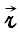 NOTE that you may choose more than one of these for any given vector!Disk (radius a) of uniform surface charge density		B.  Ring (radius a) with uniform line charge density 				a			   			 aC.   Solid (radius a) sphere with uniform volume 		D.   Point charge at the origin       charge density			        a							E.   Point charge at an arbitrary locationMatch each of the diagrams above (A-E) with the correct formula for the magnitude of .  Note that there may be more than one correct form, select ALL that are appropriate for a given diagram.   (Here, θ’ is measured from the z-axis)1 					4  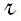 2  			5   3  			 		6  